DNI BEZPIECZEŃSTWA TECHNICZNEGO W UDTBezpieczna eksploatacja urządzeń transportu bliskiego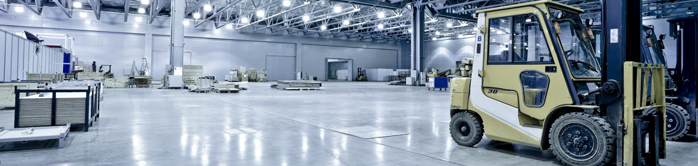 Termin18 listopada 2020Czas trwaniaSzkolenie jednodniowe3 godziny szkoleniowe (po 45 minut każda)9:00 – 10:15   prezentacje10:15 – 10:30 przerwa10:30 – 11:45 prezentacjeCena udziałuUdział w webinarium jest bezpłatny (wstęp po wypełnieniu i przesłaniu formularza zgłoszeniowego)Liczba miejsc ograniczona.Decyduje kolejność zgłoszeń.OrganizatorUrząd Dozoru TechnicznegoOddział terenowy w LublinieBiuro w Rzeszowieul. Wita Stwosza 4935-114 RzeszówUDT nie wyraża zgody na jakąkolwiek formę utrwalania, powielania, udostępniania lub nagrywania przebiegu szkolenia. Treść szkolenia i materiały szkoleniowe objęte są prawami autorskimi.Zapraszamy do udziału w szkoleniu on-lineKadrę zarządzającą, specjalistów technicznych, osoby odpowiedzialne za BHPOperatorów oraz serwisantów wózków jezdniowych podnośnikowychOsoby zainteresowane zapewnieniem bezpieczeństwa technicznego Wszystkich użytkowników urządzeń technicznych Program ramowyZagadnienia prawne związane z działalnością Urzędu Dozoru TechnicznegoPrzykłady wózków jezdniowych podnośnikowychZasady egzaminowania kandydatów na operatorów i kategorie zaświadczeń kwalifikacyjnych na obsługę wózków jezdniowych podnośnikowychBHP przy obsłudze wózków jezdniowych podnośnikowychZagadnienia formalne i prawne związane z możliwością pracy wózków jezdniowych podnośnikowych z platformą roboczą do transportu osóbNiebezpieczne uszkodzenia oraz nieszczęśliwe wypadkiPortal eUDT – nowe narzędzie UDT on-linePytania, wyjaśnienia i dyskusjaInformacje i zgłoszeniaSzkolenie on-line (webinarium)Zgłoszenia prosimy nadsyłać do dnia 10 listopada 2020Monika Linard, e-mail: karolina.zazel@udt.gov.pl 
tel. +48 728 423 263Informacja o szkoleniu znajduje się na stronie internetowej www.udt.gov.pl (zakładka: Obszary działania – Szkolenia i konferencje)DNI BEZPIECZEŃSTWA TECHNICZNEGO W UDTBezpieczna eksploatacja urządzeń transportu bliskiegoZgłoszenie bezpłatnego udziału w webinarium DBT w dniu 18 listopada 2020Dane Zgłaszającego		(PROSIMY O WYPEŁNIENIE FORMULARZA DRUKOWANYMI LITERAMI)Firma lub osoba fizyczna: Adres: Adres do korespondencji (jeśli inny niż powyżej): Telefon, Fax: Adres e-mail: NIP lub PESEL: Wyrażam zgodę na przekazywanie przez UDT informacji handlowej oraz kontakt w celach marketingowych drogą elektroniczną oraz przez telefon zgodnie z obowiązującymi przepisami prawa.TAK 	NIE  	Podpis: ……………………………………….Powyższa zgoda jest udzielana dobrowolnie i służy jedynie ułatwieniu przedstawiania Zgłaszającemu informacji handlowych o ofercie UDT. Zgłaszający może w każdej chwili wycofać powyższą zgodę.Zgłaszamy udział w szkoleniu następujących osób:SPOTKANIE JEST BEZPŁATNE. UDZIAŁ - NA PODSTAWIE WYPEŁNIONEGO I PRZESŁANEGO FORMULARZA ZGŁOSZENIOWEGO.……………………………………………………………………………………………………data i czytelny podpis, pieczątka osoby upoważnionej do zaciągania zobowiązań w imieniu Zgłaszającego(osoba wskazana w KRS do reprezentacji firmy lub posiadająca upoważnienie do zaciągania zobowiązań finansowych)lub data i czytelny podpis osoby fizycznej zgłaszającej swój udział w szkoleniuZgłoszenia prosimy przesyłać pocztą elektroniczną na adres mailowy: karolina.zazel@udt.pgov.pl do dnia 
10 listopada 2020. UDT potwierdzi termin spotkania do dnia 11 listopada 2020.W związku z ograniczoną liczbą miejsc decydująca będzie kolejność zgłoszeń.*ZASADY OCHRONY DANYCH OSOBOWYCHDanymi osobowymi Zgłaszającego, jego pracowników lub innych zgłoszonych osób, do których przetwarzania UDT jest uprawniony, są w szczególności dane osobowe niezbędne do prowadzenia dokumentacji dotyczącej realizacji zgłoszenia, w tym do wystawiania dokumentów końcowych.Administratorem danych osobowych jest Prezes Urzędu Dozoru Technicznego z siedzibą w Warszawie, ul. Szczęśliwicka 34, kod pocztowy 02-353.Kontakt z wyznaczonym przez Administratora Danych Osobowych – Inspektorem Ochrony Danych, możliwy jest za pośrednictwem poczty elektronicznej (adres: iod@udt.gov.pl), oraz strony internetowej (www.udt.gov.pl).Dane osobowe będą przetwarzane wyłącznie w celu realizacji zgłoszenia, (na podstawie art. 6 ust. 1 lit. b) lub w prawnie uzasadnionym interesie Administratora Danych Osobowych (na podstawie art. 6 ust 1 lit f) Rozporządzenia Parlamentu Europejskiego i Rady z dnia 27 kwietnia 2016 r. w sprawie ochrony osób fizycznych w związku z przetwarzaniem danych osobowych i w sprawie swobodnego przepływu takich danych oraz uchylenia dyrektywy 95/46/WE (Dz. Urz. UE L 119 z 4.05.2016). Prawnie uzasadnionym interesem, na który powołuje się Administrator Danych Osobowych, jest przekazywanie danych w celu obsługi technicznej, informatycznej, statystycznej oraz w celu prowadzenia i utrzymania dokumentacji wynikającej z obowiązków wobec jednostek kontrolujących.Odbiorcami danych osobowych będą jedynie podmioty przewidziane przepisami powszechnie obowiązującego prawa.Dane osobowe będą przetwarzane przez okres niezbędny do realizacji i rozliczenia zgłoszenia z uwzględnieniem wymogów wynikających z przepisów prawa. W związku z przetwarzaniem danych osobowych, podmiotom określonym w ust. 1 przysługuje prawo dostępu do treści swoich danych, prawo do ich sprostowania, usunięcia, ograniczenia przetwarzania, prawo do przenoszenia danych (jeśli ma zastosowanie), prawo wniesienia sprzeciwu, prawo do cofnięcia zgody w dowolnym momencie bez wpływu na zgodność z prawem przetwarzania, którego dokonano na podstawie zgody przed jej cofnięciem oraz prawo do wniesienia skargi do Prezesa Urzędu Ochrony Danych Osobowych.Podanie danych osobowych jest dobrowolne, niemniej jest warunkiem realizacji zgłoszenia.Imię i nazwisko, zajmowane stanowisko, e-mail**Na podstawie Rozporządzenia Parlamentu Europejskiego i Rady (UE) nr 2016/679 z dnia 27 kwietnia 2016 r. w sprawie ochrony osób fizycznych w związku z przetwarzaniem danych osobowych i w sprawie swobodnego przepływu takich danych oraz uchylenia dyrektywy 95/46/WE, wyrażam zgodę na przetwarzanie przez Prezesa Urzędu Dozoru Technicznego (Administratora Danych Osobowych), moich danych osobowych zawartych w zgłoszeniu, na potrzeby związane z realizacją szkolenia. Potwierdzam, że zapoznałem się z poniższymi zasadami ochrony danych osobowych.* Wyrażam zgodę na wykorzystanie podanego adresu e-mail do realizacji szkolenia on-line.**TAK 	NIE Podpis zgłaszanej osobyTAK 	NIE Podpis zgłaszanej osoby